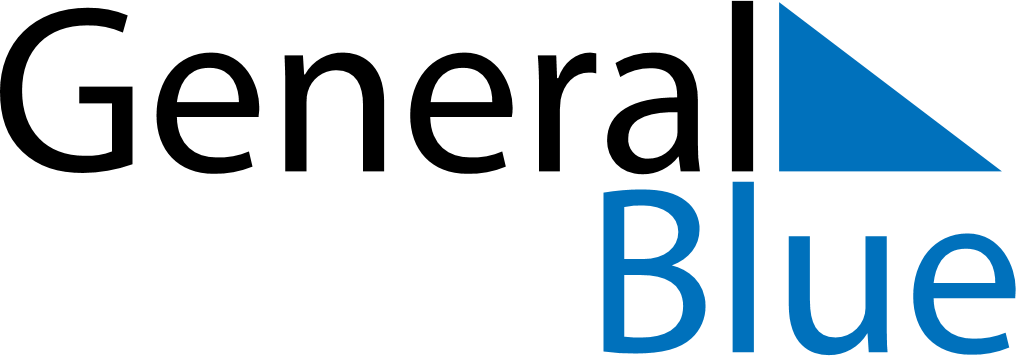 May 2024May 2024May 2024May 2024May 2024May 2024Ak-Tatyr, Batken, KyrgyzstanAk-Tatyr, Batken, KyrgyzstanAk-Tatyr, Batken, KyrgyzstanAk-Tatyr, Batken, KyrgyzstanAk-Tatyr, Batken, KyrgyzstanAk-Tatyr, Batken, KyrgyzstanSunday Monday Tuesday Wednesday Thursday Friday Saturday 1 2 3 4 Sunrise: 6:18 AM Sunset: 8:12 PM Daylight: 13 hours and 54 minutes. Sunrise: 6:16 AM Sunset: 8:13 PM Daylight: 13 hours and 56 minutes. Sunrise: 6:15 AM Sunset: 8:14 PM Daylight: 13 hours and 58 minutes. Sunrise: 6:14 AM Sunset: 8:15 PM Daylight: 14 hours and 0 minutes. 5 6 7 8 9 10 11 Sunrise: 6:13 AM Sunset: 8:16 PM Daylight: 14 hours and 3 minutes. Sunrise: 6:12 AM Sunset: 8:17 PM Daylight: 14 hours and 5 minutes. Sunrise: 6:10 AM Sunset: 8:18 PM Daylight: 14 hours and 7 minutes. Sunrise: 6:09 AM Sunset: 8:19 PM Daylight: 14 hours and 9 minutes. Sunrise: 6:08 AM Sunset: 8:20 PM Daylight: 14 hours and 11 minutes. Sunrise: 6:07 AM Sunset: 8:21 PM Daylight: 14 hours and 13 minutes. Sunrise: 6:06 AM Sunset: 8:22 PM Daylight: 14 hours and 15 minutes. 12 13 14 15 16 17 18 Sunrise: 6:05 AM Sunset: 8:23 PM Daylight: 14 hours and 17 minutes. Sunrise: 6:04 AM Sunset: 8:24 PM Daylight: 14 hours and 19 minutes. Sunrise: 6:03 AM Sunset: 8:25 PM Daylight: 14 hours and 21 minutes. Sunrise: 6:02 AM Sunset: 8:26 PM Daylight: 14 hours and 23 minutes. Sunrise: 6:01 AM Sunset: 8:26 PM Daylight: 14 hours and 25 minutes. Sunrise: 6:01 AM Sunset: 8:27 PM Daylight: 14 hours and 26 minutes. Sunrise: 6:00 AM Sunset: 8:28 PM Daylight: 14 hours and 28 minutes. 19 20 21 22 23 24 25 Sunrise: 5:59 AM Sunset: 8:29 PM Daylight: 14 hours and 30 minutes. Sunrise: 5:58 AM Sunset: 8:30 PM Daylight: 14 hours and 32 minutes. Sunrise: 5:57 AM Sunset: 8:31 PM Daylight: 14 hours and 33 minutes. Sunrise: 5:57 AM Sunset: 8:32 PM Daylight: 14 hours and 35 minutes. Sunrise: 5:56 AM Sunset: 8:33 PM Daylight: 14 hours and 36 minutes. Sunrise: 5:55 AM Sunset: 8:34 PM Daylight: 14 hours and 38 minutes. Sunrise: 5:55 AM Sunset: 8:35 PM Daylight: 14 hours and 39 minutes. 26 27 28 29 30 31 Sunrise: 5:54 AM Sunset: 8:35 PM Daylight: 14 hours and 41 minutes. Sunrise: 5:53 AM Sunset: 8:36 PM Daylight: 14 hours and 42 minutes. Sunrise: 5:53 AM Sunset: 8:37 PM Daylight: 14 hours and 44 minutes. Sunrise: 5:52 AM Sunset: 8:38 PM Daylight: 14 hours and 45 minutes. Sunrise: 5:52 AM Sunset: 8:38 PM Daylight: 14 hours and 46 minutes. Sunrise: 5:51 AM Sunset: 8:39 PM Daylight: 14 hours and 47 minutes. 